Never Give Up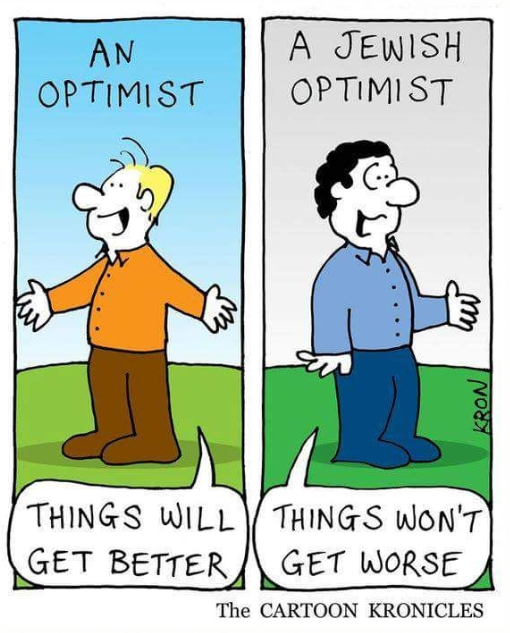 #1(a) Max and Linda are having trouble starting a family. Linda has a medical issue that makes it highly improbable for her to conceive. She is in her late forties...(b) Your best friend is telling you that a doctor said there is no chance of recovery…Question:      How would you advise your friends?#2It seems that according to the Torah there is absolutely no place for loss of hope.Questions: (a) Are these statements not too extreme? Is there no situation where there is definitely no hope?(b) Why do people give up hope?(c) What situations have made you despair? (d) How did you overcome those situations? (e) Did you ever give up on something and regret you did so? (f) Did you ever give up on something and were happy you did so?(g) Does belief in G-d have practical benefits for dealing with and overcoming difficult situations?#3Question:      How would you resolve this contradiction that on one hand you have to believe that Mashiach can come any day, and on the other hand it is only when people will give up on his coming that G-d will send the redemption? 